様式第１号（４（１）関係）参加表明書演劇公演による交流とまちのにぎわい創出事業実施支援業務に係る公募型プロポーザルに参加を表明します。　年　　月　　日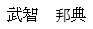 伊予市長　　武智　典　　　様（提出者）住所会社名代表者　　　　　　　　　　　　　　　印電話番号（担当者）担当部署氏名電話ＦＡＸE-mail様式第２号（４（１）関係）会社（団体）概要※　プロポーザル参加表明書の提出日時点で記載すること。様式第３号（４（１）関係）業務実績書事業実績（類似業務を含む）を記載する。※　記載件数は、３件以内とし、「第４項」の記載事項に注意の上、代表実績から順に記載すること。※　業務実施を証する書類（実施概要、収支決算書、記録写真等）の写しを添付すること。様式第４号（６（１）関係）提出書演劇公演による交流とまちのにぎわい創出事業実施支援業務プロポーザルについて企画提案書を提出します。　　年　　月　　日伊予市長　　武智　典　　　様（提出者）住所会社（団体）名代表者　　　　　　　　　　　　　　　印電話番号（担当者）担当部署氏名電話ＦＡＸE-mail様式第５号（４（１）関係）業務実施体制様式第６号（４（３）関係）質問書演劇公演による交流とまちのにぎわい創出事業実施支援業務に関するプロポーザルについて、次の事項を質問します。※　記載欄が不足する場合は、複写して作成すること。会社（団体）名所在地契約事業所の所在地設立年月資本金社員数業務概要１２３業務名施行金額履行期間年　　月　　日　　　　～年　　月　　日年　　月　　日　　　　～年　　月　　日年　　月　　日　　　　～年　　月　　日業務の概要業務実績における特徴的な事項役割氏名・所属・従事期間等専門分野・業務実績担当する業務内容業務総括責任者（氏名）（所属・役職）（現部門での従事期間）年（専門分野）（主な業務実績）担当者（氏名）（所属・役職）（現部門での従事期間）年（専門分野）（主な業務実績）担当者（氏名）（所属・役職）（現部門での従事期間）年（専門分野）（主な業務実績）質問事項質問内容会社（団体）名代表者氏名担当部署・担当者氏名連絡先（電話番号）E－mail